Perth AcademyS3 Physics 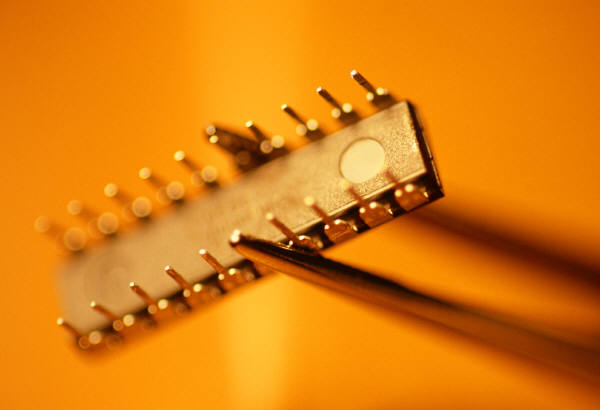 Basic Electronics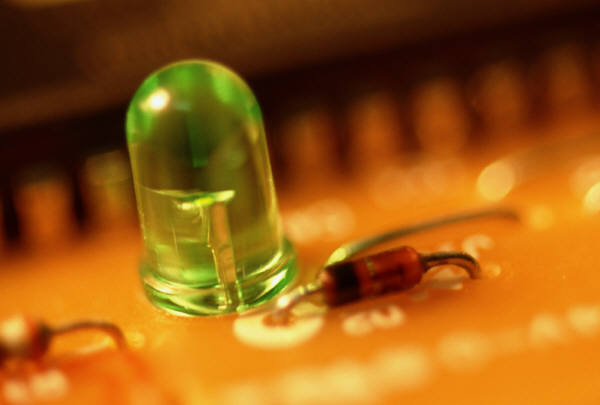 Pupil BookletLearning OutcomesHomeworkSummaryHow Confident am I with the Learning Outcomes?Circle the faces to keep a record of your progress.  I am confident that I understand this and I can apply this to problems I have some understanding but I need to revise this some more I don’t know this or I need help because I don’t understand itYou can use this to help you pick the areas of the unit that need the most revision.As you revise your class work you will be able to circle more and more smiley faces.If that does not help then you should ask your teacher!Learning Outcomes Can you do this?CommentsElectronic SystemsState that an electronic system consists of three parts: input, process and output.Identify from a diagram the input, process and output subsystems of an electronic system.Draw a block diagram showing the input, process and output subsystems of an electronic system.Distinguish between digital and analogue outputs.Identify analogue and digital signals from waveforms viewed on an oscilloscope.Input DevicesState that the microphone, thermistor, LDR, switch and solar cell are examples of input devices.State the energy changes associated with these input devices.State the energy changes associated with these input devices.State that the resistance of a thermistor changes with temperature.State that the resistance of a thermistor changes with temperature.State that the resistance of an LDR decreases as light gets brighter.State that the resistance of an LDR decreases as light gets brighter.Identify from a list an appropriate input device for a given application.Identify from a list an appropriate input device for a given application.Carry out calculations using voltage, current and resistance for the thermistor and the LDR.Carry out calculations using voltage, current and resistance for the thermistor and the LDR.Output DevicesOutput DevicesGive examples of output devices and the energy conversions involved.Give examples of output devices and the energy conversions involved.State that a buzzer, loudspeaker, lamp, LED, electric motor relay, solenoid and 7 segment display are examples of output devices.State that a buzzer, loudspeaker, lamp, LED, electric motor relay, solenoid and 7 segment display are examples of output devices. Draw and identify the symbol for these output devices. Draw and identify the symbol for these output devices.State that an LED will light only if connected one way round.State that an LED will light only if connected one way round.Explain the need for a series resistor with an LED.Explain the need for a series resistor with an LED. State that different numbers can be produced by lighting appropriate segments of a 7 segment display. State that different numbers can be produced by lighting appropriate segments of a 7 segment display.Process DevicesDraw and identify the symbols for two input AND and OR gates, and a NOT gate.State that:High voltage = logic 1Low voltage = logic 0State that for a NOT gate the output is the opposite of the input.State that for an AND gate both inputs must be high for the output to be high.State that for an OR gate either input must be high for the output to be high.State that logic gates may have one or more inputs and that a truth table shows the output for all possible input combinations.Draw the truth tables for two input AND and OR gates, and a NOT gateExplain how to use combinations of digital logic gates for control in simple situations.